    CORE LEGAL/ADVOCACY TEAM MEETING MINUTES  3/15/17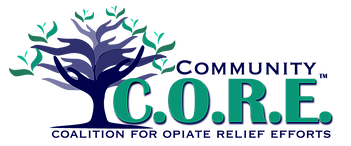 Present:  Sheriff Dodds, Steve Terrill, Janie Summers, James Pleasant, Annette DeaoUpdate on Data Collection and minutes to Tammy. 	Annette informed the group she had sent all the meeting minutes to be entered into the data 	process.Example for information for law enforcement to hand out.	The group reviewed the handouts and liked the format and information.  Next step is to get 	prototype printed and send out to other teams so we are not duplicating efforts.Advocacy Update – Steve Terrill	Steve and Sheriff Dodds shared about his experience at the Top of Ohio Patriots meeting. Both 	described it as a very diverse audience and that God did seem to emerge as a common factor for 	giving people hope in this epidemic.  	Steve reported he has met with Dewine and Portman’s representatives regarding the CARA and 	CURES and the use of old data to identify the 3 Tiers and how counties will be selected for 	funding.  Logan county is in the final tier because of this data.  Steve has been advocating for 	OHMAS to take another look at the tiers with more up-to-data but it appears to him that this 	won’t be a consideration.  He will continue to advocate that rural counties get their share.	Steve shared that he and his wife attended the Addiction Policy Forum in Washington DC.	Steve also discussed a recent meeting with Bruce Langus Montgomery County Drug Free 	Coalition and Steve would like Bruce to present to the legal and medical team on their coalition 	and their approach to this issue. Updates on Courts/ProbationAdult Recovery Court – Jim – 19 participants and one grad. Commissioners gave ARA $10,000 for drug screening suppliesFamily Treatment Court – Annette – 11 participants with 18 childrenMunicipal – Janie – 74 on probation status with drug/alcohol charges.  They are now meeting 2xmonth with CCI to get updates on treatment and working to support those with a substance issue.APA - Jeff – did not attendLaw Enforcement Update – Sheriff Dodds discussed the drug bust this week and the collaborative effort to get this arrest done.  He also spoke about the presence of carfentynal in a recent sample of heroin they sent for testing.Open Discussion – Next Steps – Who is missing from the table? – Next Meeting	Next Steps:	Annette will work towards getting the cards printing for final proofing	Steve wants to schedule a meeting with Bruce Langus	Steve would like a conference call prior to the next meeting.NEXT MEETING: May 4, 2017 @ 9:30am in Memorial HallAnnette Deao  937-292-4090     adeao@co.logan.oh.us